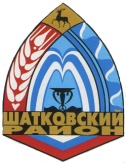 Администрация  Костянского сельсоветаШатковского муниципального района Нижегородской областиПОСТАНОВЛЕНИЕ  Руководствуясь статьей 6 Устава Костянского сельсовета Шатковского муниципального района Нижегородской области ,Закона Нижегородской области от 16.11.2005 № 179-З «О порядке ведения органами местного самоуправления городских округов и поселений Нижегородской области учета граждан в качестве нуждающихся в жилых помещениях, предоставляемых по договорам социального найма»:
1. Утвердить прилагаемый Порядок и форму доступа граждан к информации, содержащейся в книге учета граждан, нуждающихся в жилых помещениях.  2. Настоящее постановление обнародовать и  опубликовать на официальном сайте Администрации Шатковского муниципального района Нижегородской области по адресу www.shatki.infoГлава администрацииКостянского сельсовета:                                           И.Н.ВшивкинУТВЕРЖДЕН
постановлением главы администрации
Костянсого сельсовета 
от 09.01.2019 № 1 Порядок и форма
доступа граждан к информации, содержащейся в книге
учета граждан, нуждающихся в жилых помещениях 

1. Право доступа к информации, содержащейся в книге учета граждан, нуждающихся в жилых помещениях (далее - информация), имеют граждане, состоящие на учете в качестве нуждающихся в жилых помещениях в администрации Костянского сельсовета Шатковского муниципального района по месту жительства (далее - учет) при предъявлении паспорта. 
2. Информация представляется для ознакомления гражданам, состоящим на учете в качестве нуждающихся в жилых помещениях, по следующей форме:3. Информация по распределению жилья оформляется в виде списка, который прошнуровывается, пронумеровывается и скрепляется печатью  администрации Костянского сельсовета Шатковского муниципального района , который ведет учет граждан в качестве нуждающихся в жилых помещениях. 
4. Информация по распределению жилья находится в  администрации Костянского сельсовета Шатковского муниципального  района.
5. Информация обновляется ежегодно на 1 апреля. Глава администрацииКостянского сельсовета 	И.Н.Вшивкин09.01.2019№1       О порядке и форме доступа граждан к информации, содержащейся в книге учета граждан, нуждающихся в жилых помещенияхФамилия, имя, отчество заявителя и членов семьи Дата постановки на учет Номер очереди
в едином списке 